Sample Assessment Outline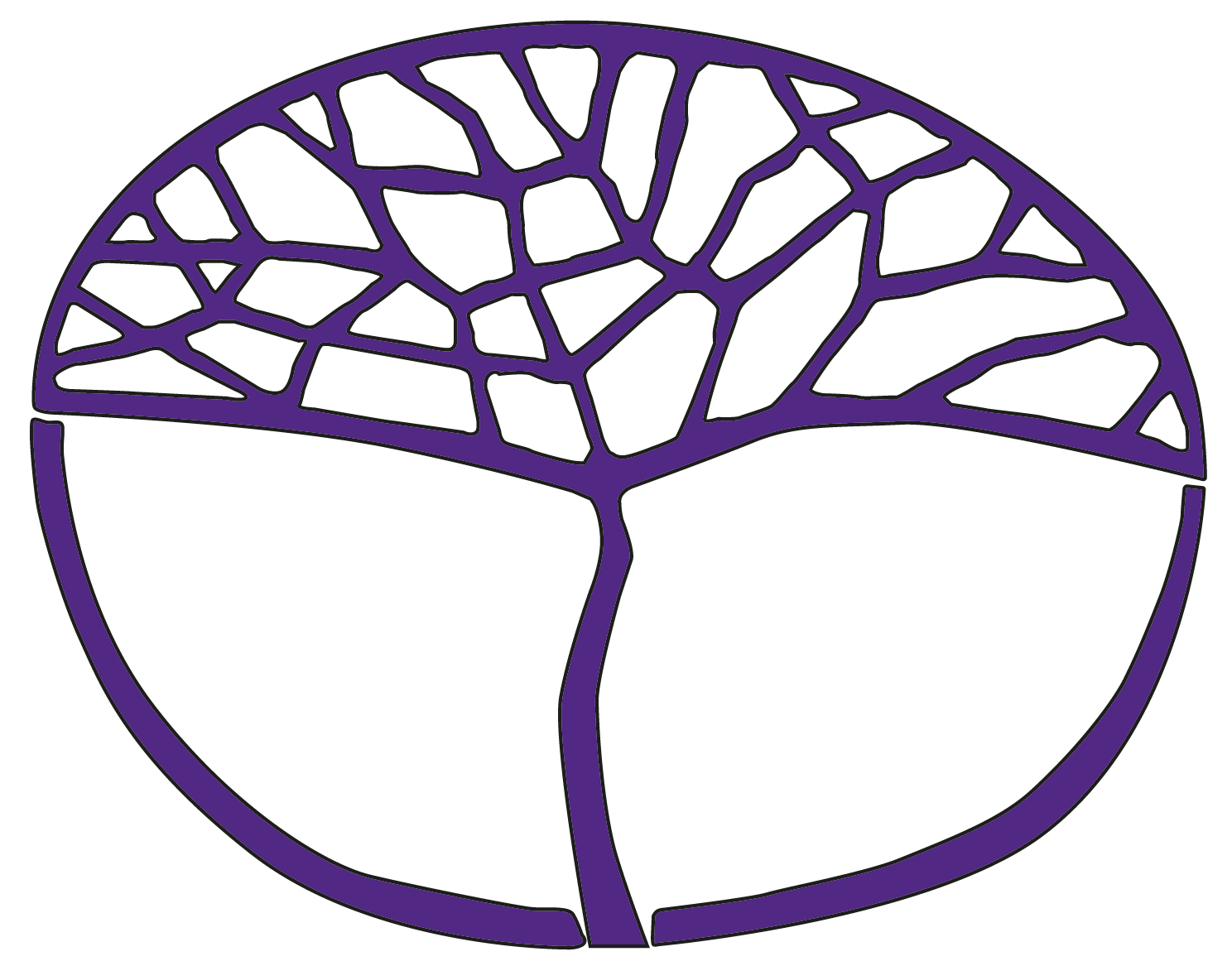 Building and ConstructionGeneral Year 11Copyright© School Curriculum and Standards Authority, 2014This document – apart from any third party copyright material contained in it – may be freely copied, or communicated on an intranet, for non-commercial purposes in educational institutions, provided that the School Curriculum and Standards Authority is acknowledged as the copyright owner, and that the Authority’s moral rights are not infringed.Copying or communication for any other purpose can be done only within the terms of the Copyright Act 1968 or with prior written permission of the School Curriculum and Standards Authority. Copying or communication of any third party copyright material can be done only within the terms of the Copyright Act 1968 or with permission of the copyright owners.Any content in this document that has been derived from the Australian Curriculum may be used under the terms of the Creative Commons Attribution-NonCommercial 3.0 Australia licenceDisclaimerAny resources such as texts, websites and so on that may be referred to in this document are provided as examples of resources that teachers can use to support their learning programs. Their inclusion does not imply that they are mandatory or that they are the only resources relevant to the course.Sample assessment outlineBuilding and Construction – General Year 11Unit 1 and Unit 2Assessment 
type and weightingAssessment task 
weightingDurationAssessment taskDesign20%3%Term 1Weeks 2–4Task 2: Drafting exercisesComplete a range of practical and theoretical exercises which demonstrate knowledge of building industry processesdrafting exercisesplanning and theory exercisesDesign20%5%Term 1Weeks 4–6Task 3 Part A: Residential backyard design projectDesign a scale model of a residential backyardORComplete a design for a personal project that links relevant skills learntDesign20%2%Term 1Week 8Task 3 Part C:Evaluate finished scale model of a residential backyard designDesign20%3%Term 3Weeks 2–3Task 7: Drafting exercisesComplete a range of theoretical and practical activities that require students to gain experience in the drafting field. These activities introduce orthogonal projection and practical geometry; plan reading and scaling:read and draw plans utilising fundamentals of practical geometry with orthogonal projectionestimate quantities apply appropriate scaling of drawingsoperate levelling equipmentrecognise industry specific conventionsuse building and construction terminologyDesign20%5%Term 3Weeks 4–6Task 8 Part A: Integrated materials fabrication design projectDesign a project that uses a combination of materials from the syllabusORComplete a design for a personal project that links together skills learntDesign processes: investigate different design ideas, structures and components  use ICT and manual presentation skills devise similar design ideas using annotated graphics and sketchesreview the design’s suitability against design needs, including investigation of construction methodsgenerate suitable 2D drawings with conventions for designed solutionmanage production of a solution, including a simple sequence of manufactureDesign20%2%Term 4Week 8Task 8 Part C:Evaluate finished materials fabrication design project Production70%8%Term 1Weeks 6–8Task 3 Part B: Construct a scale model of a residential backyard designORComplete construction of a personal project that links together skills learntProduction70%10%Term 2Weeks 1–8Task 5 Part A: Building exercises – bricklaying and brick pavingProduction70%10%Term 2Weeks 1–8Task 5 Part B: Construction exercises – complete a range of practical and theoretical exercises incorporating a spectrum of construction materials processes and techniquesProduction70%8%Term 2Weeks 1–8Task 5 Part C: Fabrication exercises – weldingidentify and apply occupational safety and health (OSH) rules and regulations relating to the use of materials and processescomplete welding fabrication exercisesProduction70%7%Term 3Weeks 7–10Task 8 Part B: Construction of integrated materials fabrication design projectConstruct the design project combining different materialsORComplete construction of a personal project that links together skills learntProduction70%10%Term 4Weeks 1–7Task 9 Part A: Building exercises – brick paving and bricklayingProduction70%10%Term 4Weeks 1–7Task 9 Part B: Construction exercises – complete a range of practical and theoretical exercises incorporating a spectrum of construction materials processes and techniquesProduction70%7%Term 4Weeks 1–7Task 9 Part C: Fabrication exercises – MIG weldingidentify and apply occupational safety and health (OSH) rules and regulations relating to the use of materials and processescomplete welding fabrication exercises from the following using light sheet metal and heavy plate/pipeAssessment 
type and weightingAssessment task 
weightingDurationAssessment taskResponse10%2%Term 1Weeks 1–2Task 1: Safety in the workshop, rules and regulationsThis task is compulsory and is to be completed prior to attempting any practical workActivities:watch safety video general safety aspects of workshop practicecomplete Smartmove General modulecomplete Building and Construction Smartmove certificateResponse10%3%Term 1Weeks 8–9Task 4 Part A: Assignment: sustainable practices in building and constructionList and comment on:ways for sustainable practices in building and constructiontypes of environmentally friendly alternatives in methods of building and constructionResponse10%3%Term 2Weeks 9–10Task 4 Part B: Assignment: structure and components, and on-site servicesList and comment on:common building site structures and structural componentsmethods of supplying on-site common servicesResponse10%2%Term 3Week 1 Task 6: Revisit and reinforce safety in the workshopThis task is to be completed prior to attempting any practical workResponse10%3%Term 4Weeks 8–10Weeks 8–10Task 10 Part A: Structures and services Assignment: identify methods to provide on-site water supply, drainage and sewerage Task 10 Part B: Listing and examples of influences of culture on buildings and architecture100%100%